El eProWallbox de Free2move eSolutions es el socio y cargador oficial del Jeep Avenger, Coche del Año 2023Milán, 17 de enero de 2023 – Free2move eSolutions celebra junto con el nuevo Jeep Avenger - el primer vehículo totalmente eléctrico (BEV) de la marca – la obtención del galardón de Coche del Año 2023, otorgado por un importante jurado de 57 periodistas europeos del automóvil. El premio se entregó oficialmente el 13 de enero en el Salón del Automóvil de Bruselas, y es la primera vez que Jeep lo consigue.La introducción del Jeep Avenger en Europa supone el inicio de la siguiente fase de electrificación de la marca Jeep –la oleada BEV– que verá llegar al mercado cuatro vehículos totalmente eléctricos de aquí a 2025. A finales de 2030, las ventas europeas de la marca Jeep serán 100% eléctricas puras.El nuevo Avenger es un SUV compacto que, con solo cuatro metros de longitud, se posiciona en el segmento B-SUV, de rápido crecimiento y el segundo mayor segmento europeo en términos de volumen. Una nueva cadena cinemática eléctrica combina un exclusivo motor eléctrico de 400 voltios con 115 kilovatios y 260 Nm de par máximo y una nueva batería de 54 kWh. Junto al Jeep Avenger se encuentra Free2move eSolutions, con el dispositivo de carga eProWallbox, que ofrece una gran flexibilidad en términos de funcionalidad y coste. Con una potencia de carga modular que va desde los 7,4 hasta los 22 kW, el eProWallbox se adapta a las necesidades energéticas y de velocidad de las operaciones de carga y es perfecto para todo tipo de usos: desde el uso doméstico hasta las flotas de vehículos híbridos enchufables y totalmente eléctricos. Además, el eProWallbox permite gestionar la recarga a distancia directamente desde un smartphone y puede recargar por completo la batería de 54 kWh del Jeep Avenger en unas tres horas.Free2move eSolutions es uno de los fabricantes de equipos de alimentación para vehículos eléctricos (EVSE) más preocupados por la seguridad del consumidor en Europa: con el eProWallbox, ha obtenido la certificación TÜV Rheinland Type Approved, que se suma a todas las certificaciones obligatorias exigidas por la Unión Europea. Además, los cargadores eProWallbox han recibido la validación oficial de los organismos técnicos de Stellantis, por lo que son perfectamente compatibles con todos los vehículos eléctricos e híbridos enchufables del grupo.Por supuesto, los que vayan a conducir y cargar el Jeep Avenger también podrán utilizar eSolutions Charging, la aplicación diseñada para satisfacer las necesidades de todo tipo de clientes, tanto los que recargan en público de forma ocasional como los que lo hacen fuera de casa con más frecuencia y de forma habitual. Gracias a eSolutions Charging, la cobertura está garantizada en 29 países y más de 370.000 puntos de recarga. Con la aplicación es posible recargar y también gestionar todas las actividades relacionadas con la recarga del Jeep Avenger.«Estamos al lado de Jeep», dijo Mathilde Lheureux, CEO de Free2move eSolutions, «en su proceso 'de cero a cero', que acompaña a la marca hacia la electrificación total en un corto plazo de tiempo. El importante galardón recibido por el primer SUV de emisiones cero de Jeep es la prueba de que el contexto de la movilidad está cambiando rápidamente y de que en Free2move eSolutions (gracias a productos como el eProWallbox y servicios como eSolutions Charging) estamos preparados para acompañar esta transición cada vez más rápida hacia una movilidad completamente eléctrica».***Acerca de Free2movey Free2move eSolutionsFree2move es una marca global de movilidad que ofrece un ecosistema completo y exclusivo a sus clientes particulares y profesionales de todo el mundo. Free2move recurre a los datos y a la tecnología para situar la experiencia del cliente en el centro de la actividad empresarial con el fin de reinventar la movilidad y facilitar la transición hacia la movilidad eléctrica. 
Free2move eSolutions es una solución conjunta formada por Stellantis y NHOA, con el objetivo de liderar el diseño, desarrollo, fabricación y distribución de productos de movilidad eléctrica. Con su espíritu innovador y pionero, la compañía guiará la transición hacia nuevas formas de movilidad eléctrica para contribuir a la reducción de las emisiones de CO2.Visítenos en nuestras páginas web: www.free2move.com/, www.esolutions.free2move.com/ContactoNatalia Helueni, +39 333 2148455, natalia.helueni@f2m-esolutions.comElisa Boggio, +39 334 6191020, elisa.boggio@f2m-esolutions.comMarco Belletti, +39 334 6004837, marco.belletti@f2m-esolutions.com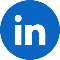 Síganos en LinkedIn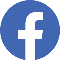  Síganos en Facebook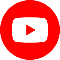  Síganos en YouTube